Home Practice Sheet:  practice using your best speech!Summarize a TV Show or Movie to a friend or sibling.Describe your favorite video game to a family member or friend.  Practice your speech sound during a family meal.Read aloud to your sibling or friend.Interview someone in your community or family about their life.Play a game with a younger sibling using your best speech sounds.Interview your parents about what they were like when they were your age.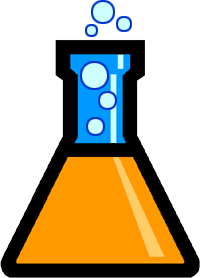 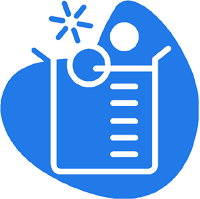 